С 15.01.2018  в МКОУ "СОШ №5 г. Усть-Джегуты" началась неделя психологии. 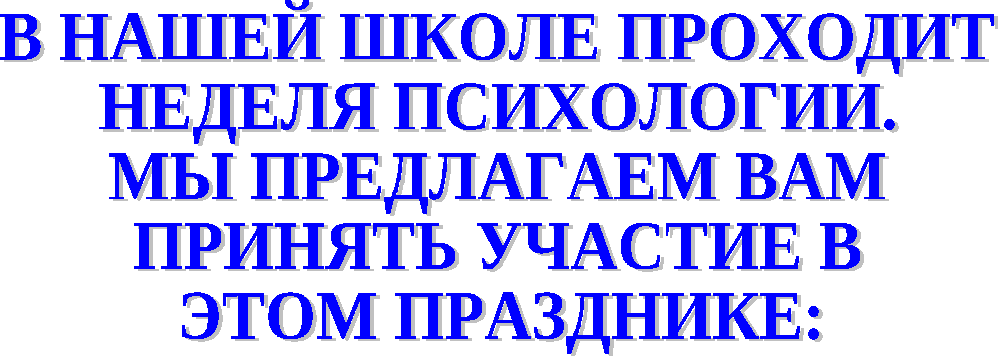 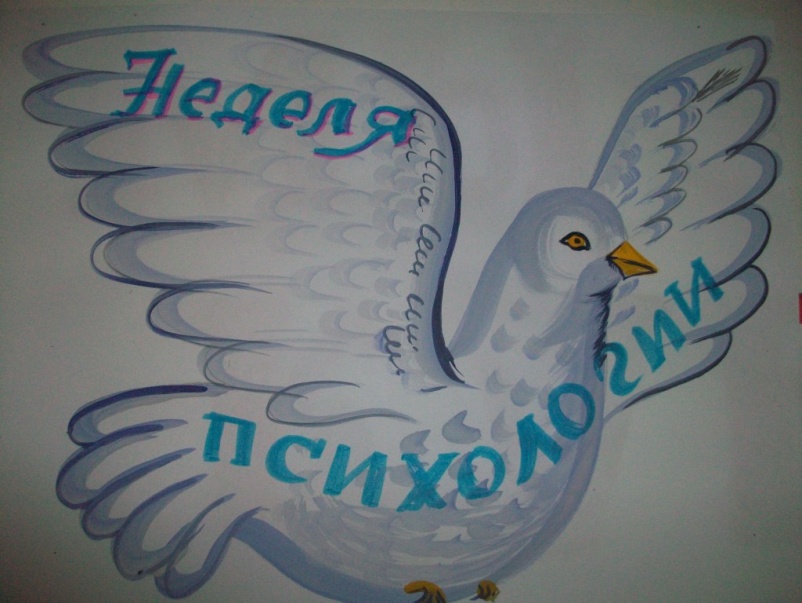      Наш мир современного общества
постоянно находится в движении, совершенствуются системы, создаются новые
методы и формы работы. В соответствии с требованиями жизни совершенствуются и
психологическая служба.Такая форма психологической работы, как
Неделя психологии, является новой для психологической службы в школе.Основные рабочие принципы Недели
психологии следующие:• неделя должна быть целостной и законченной, то есть иметь психологически
очерченные начало и конец, основную идею и девиз;• каждый день должен плавно перетекать в следующий;• необходимо использовать такие виды работы, которые делали бы каждый день
неповторимым;• мероприятия недели не должны (по возможности) мешать учебному процессу, или,
по крайней мере, это вмешательство необходимо сделать минимальным и строго
оговоренным с педагогами и администрацией школы.Цель: оказание психолого-педагогической
поддержки обучающимся школы, расширение жизненного пространства участников за
счет внесения в их жизнь новых дополнительных смыслов, чувственных красок,
культурных значений.Задачи:Развивающие задачи• Развитие коммуникативных навыков и социально-психологических свойств личности
учащихся.• Развитие рефлексии.• Развитие мотивационной сферы.• Развитие и осмысление системы личных жизненных ценностей у учащихся и
педагогов.• Расширение представлений о мире человеческих чувств и переживаний.Коррекционные задачи• Решение проблем лидерства и отвержения в классном коллективе.• Формирование важнейших социальных навыков и умений, способности к эмпатии, кооперации,
разрешению конфликтов путем сотрудничества.Просветительские и психопрофилактические
задачи• Формирование общего настроения оптимистической тональности в школе, настрой на
«психологическую волну».• Стимулирование интереса к психологическим знаниям и к деятельности школьного
психолога.• Удовлетворение потребности школьников в сильных и целостных эмоциональных
переживаниях.По всей школе развешиваются афоризмы. В
холлах на этажах размещается информация об акциях и мероприятиях, оформляются
стенды для педагогов, родителей и учащихся. Информацию необходимо менять
ежедневно.Одним из видов работы являются
психологические акции. Собственно, это не игра, это — игровая среда, которая
на определенное время создается в пространстве школы, параллели, класса. Она не
мешает разворачиваться другим видам деятельности детей и взрослых, но имеет
некоторое собственное содержание, правила, намеченный результат.Основная цель таких акций — расширение
жизненного пространства участников за счет внесения в их жизнь новых
дополнительных смыслов, чувственных красок, культурных значений, наглядное
подтверждение афоризма «жизнь богаче, чем вы ее привычно воспринимаете».Важные особенности акции —
ненавязчивость и необычность. Она не мешает существовать в обычном режиме тем,
кто не хочет ее замечать, окрашивает в новые яркие краски жизнь тех, кто готов
в нее включиться. Акции создают в школе определенный настрой, доминирующее
эмоциональное состояние; школа становится единым целым, а находящиеся в ней
люди — близкими и интересными собеседниками.15.01.18г. Открытие недели психологии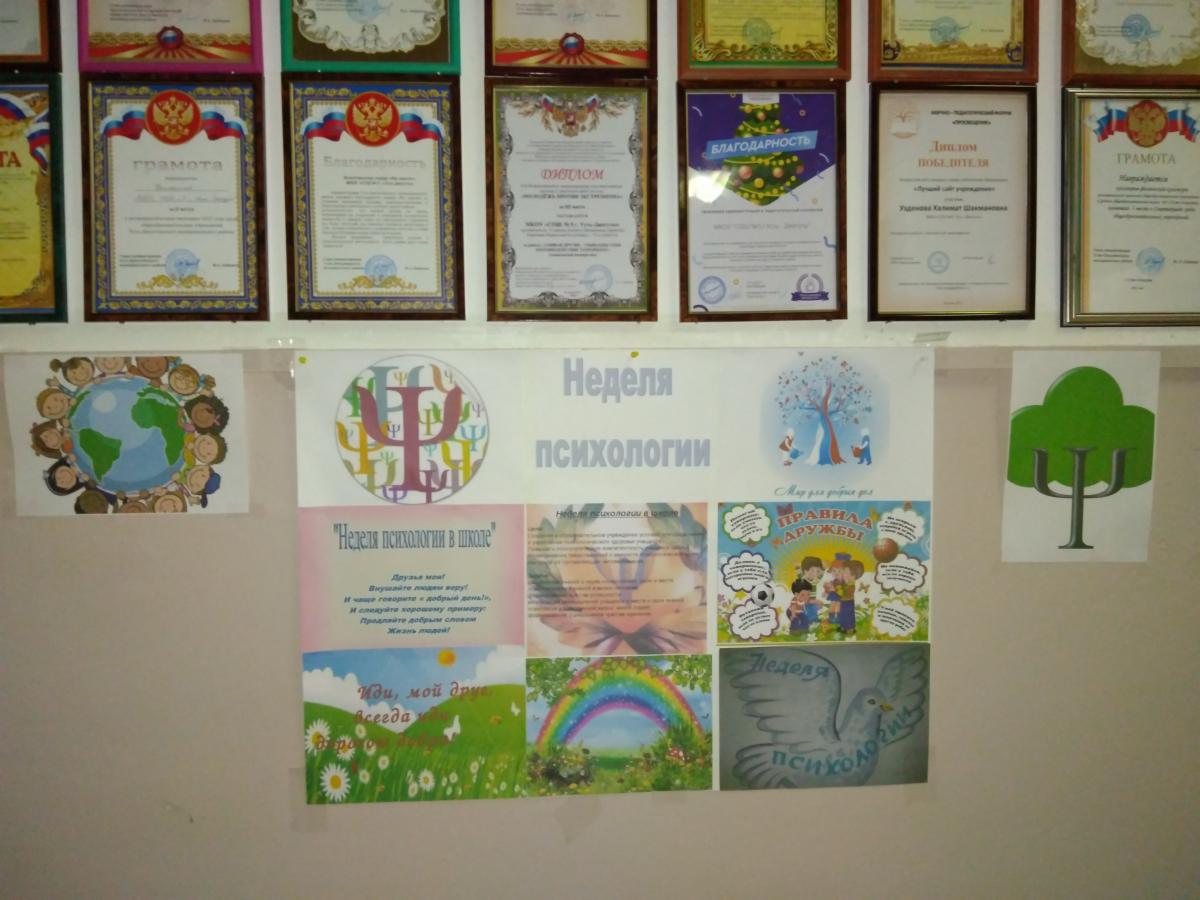 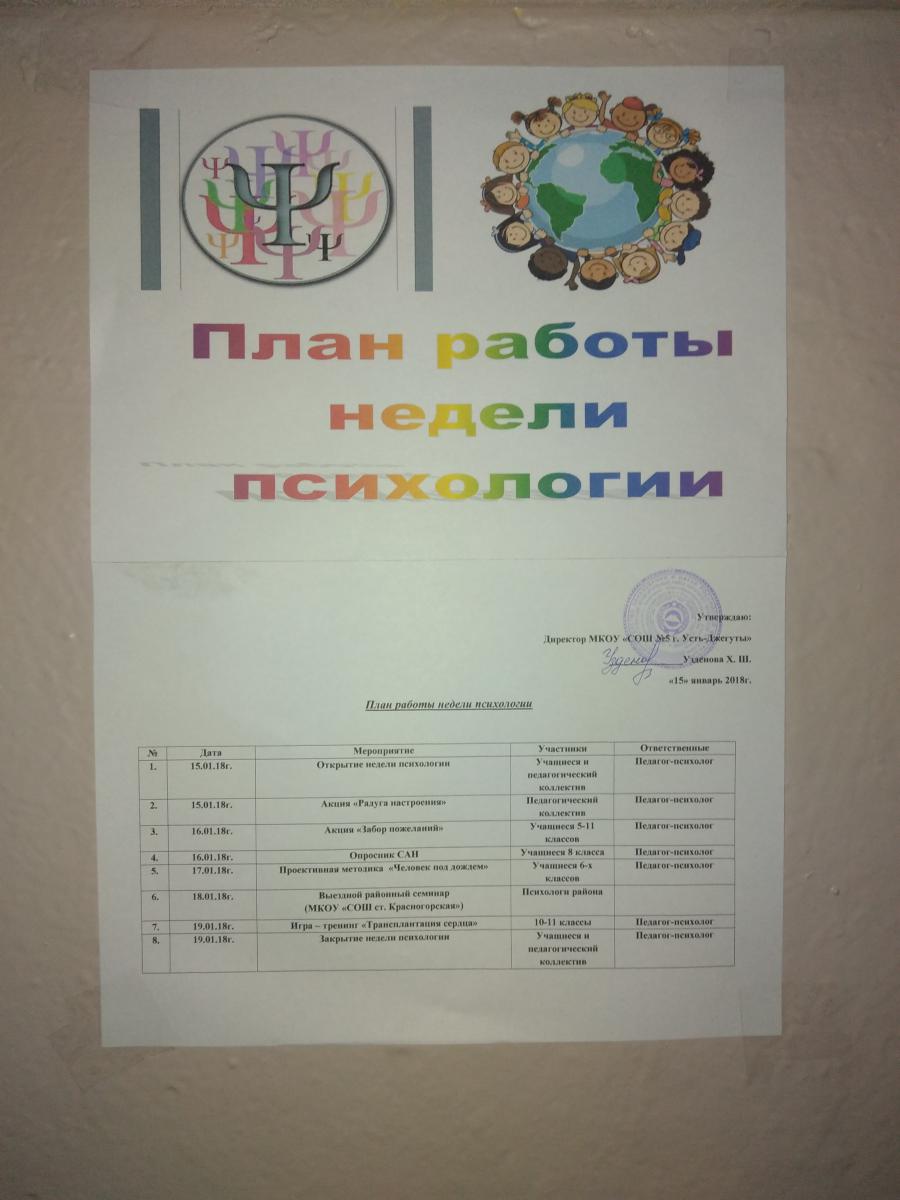 Акция "Радуга настроения". Участниками этой Акции стали учителя нашей школы. Эта Акция позволит проследить настроение наших работников в течение всей недели.  В Акции "Радуга настроения" принимают участие с большим удовольствием!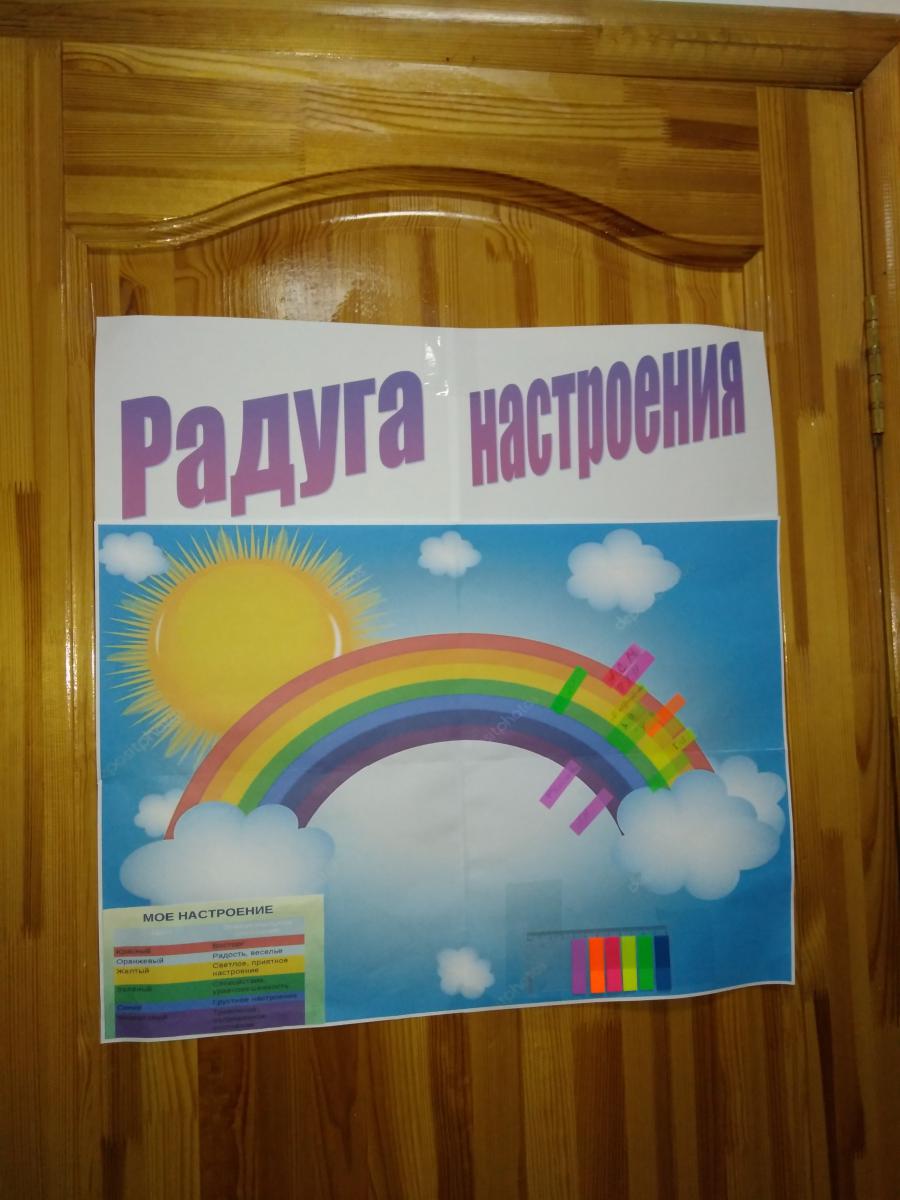 16.01.2018г. Всю неделю будет проходить Акция "Забор пожеланий". Плакаты развешаны в фойе школы, учащиеся 5-11-х классов могут заполнять плакаты в течение всей недели.  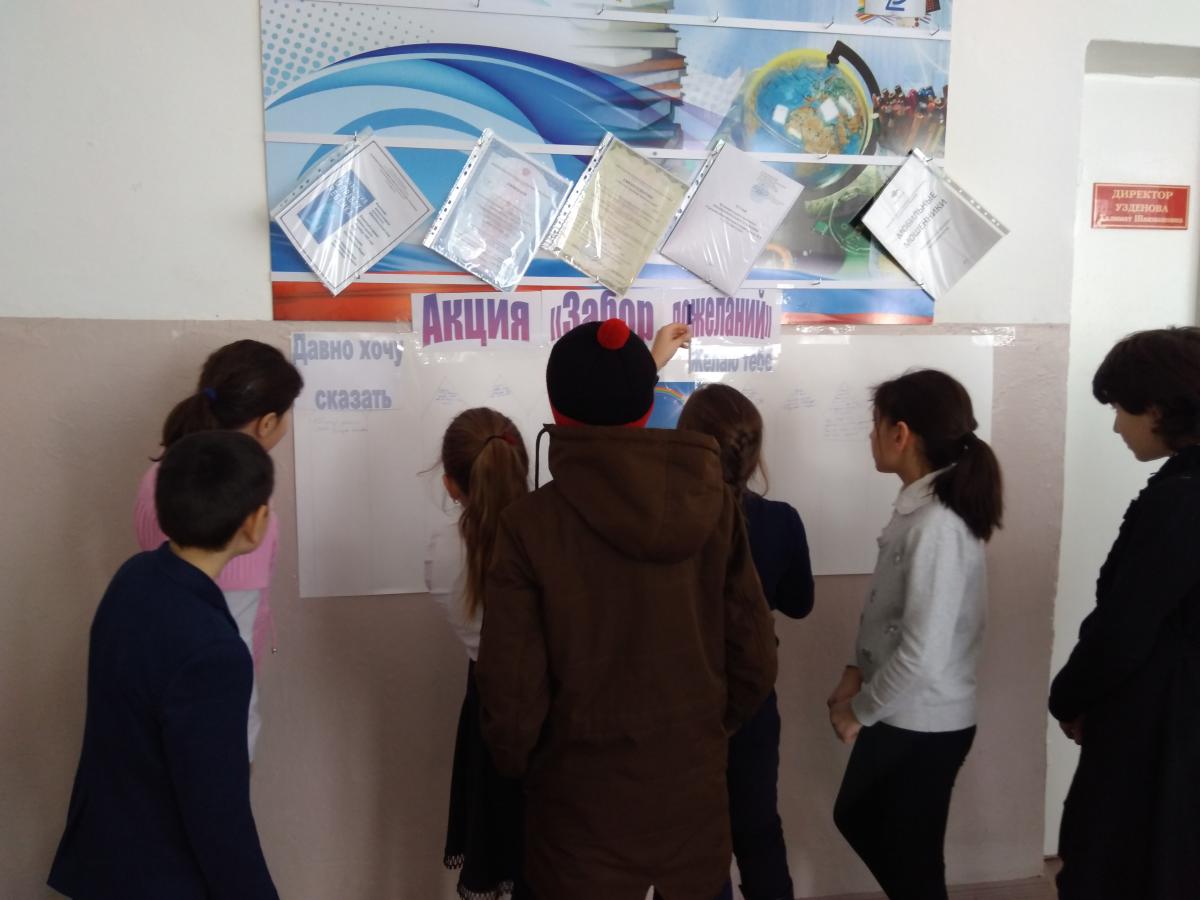 Опросник САН  (самочувствие, активность, настроение)Тест предназначен для
оперативной оценки самочувствия, активности и настроения (по первым буквам этих
функциональных состояний и назван опросник). Опросник проводился с учащимися 8 класса.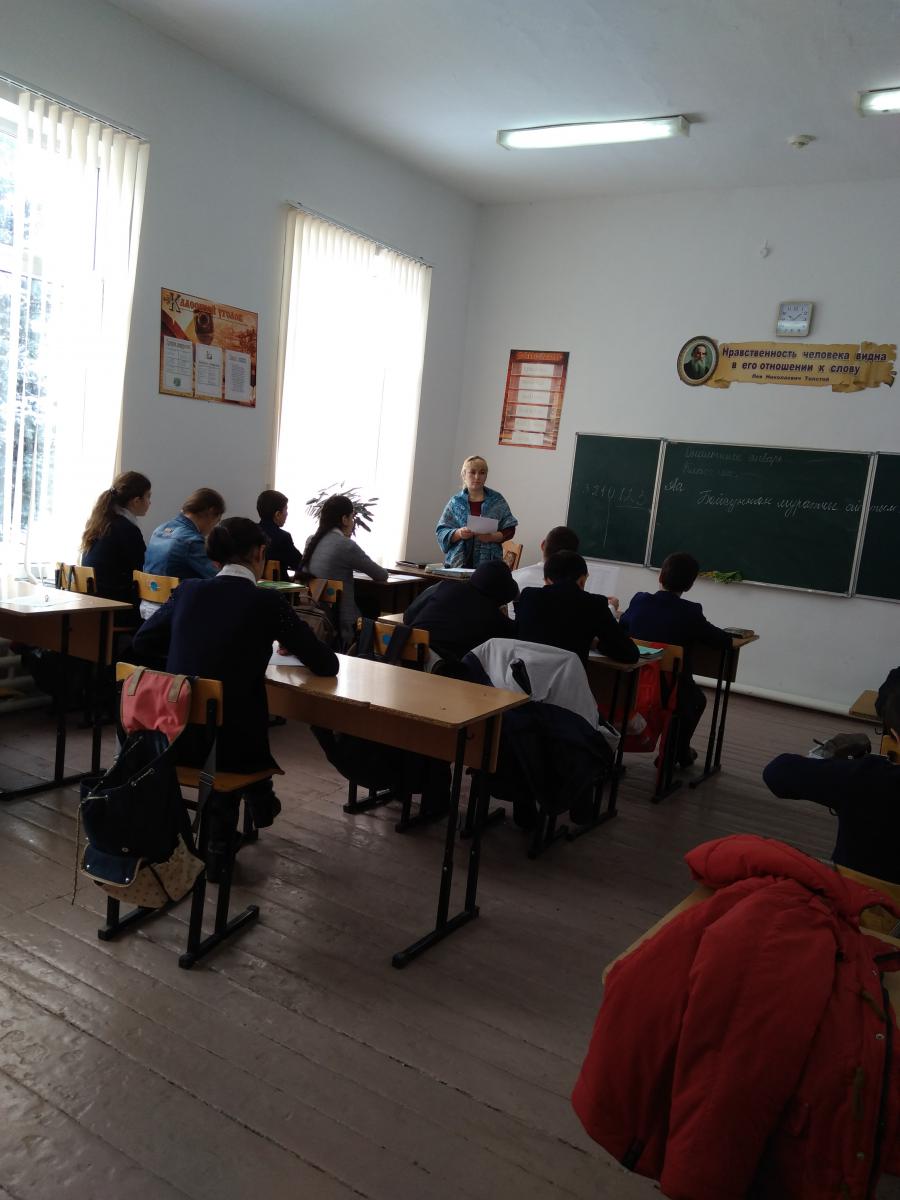 Акция "Радуга настроения" (второй день)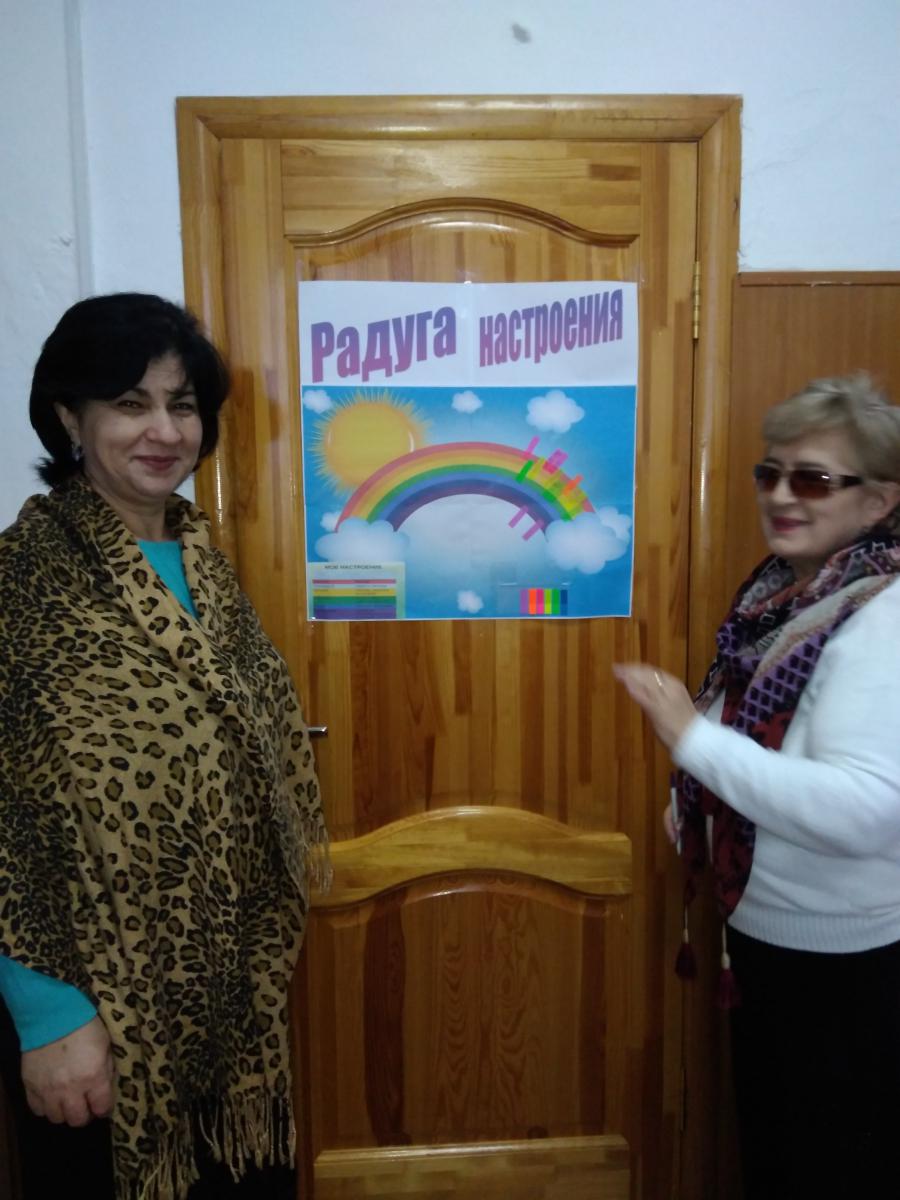 17.01.2018г.Педагогом-психологом проведена проективная диагностика "Человек под дождем"в 6-х классах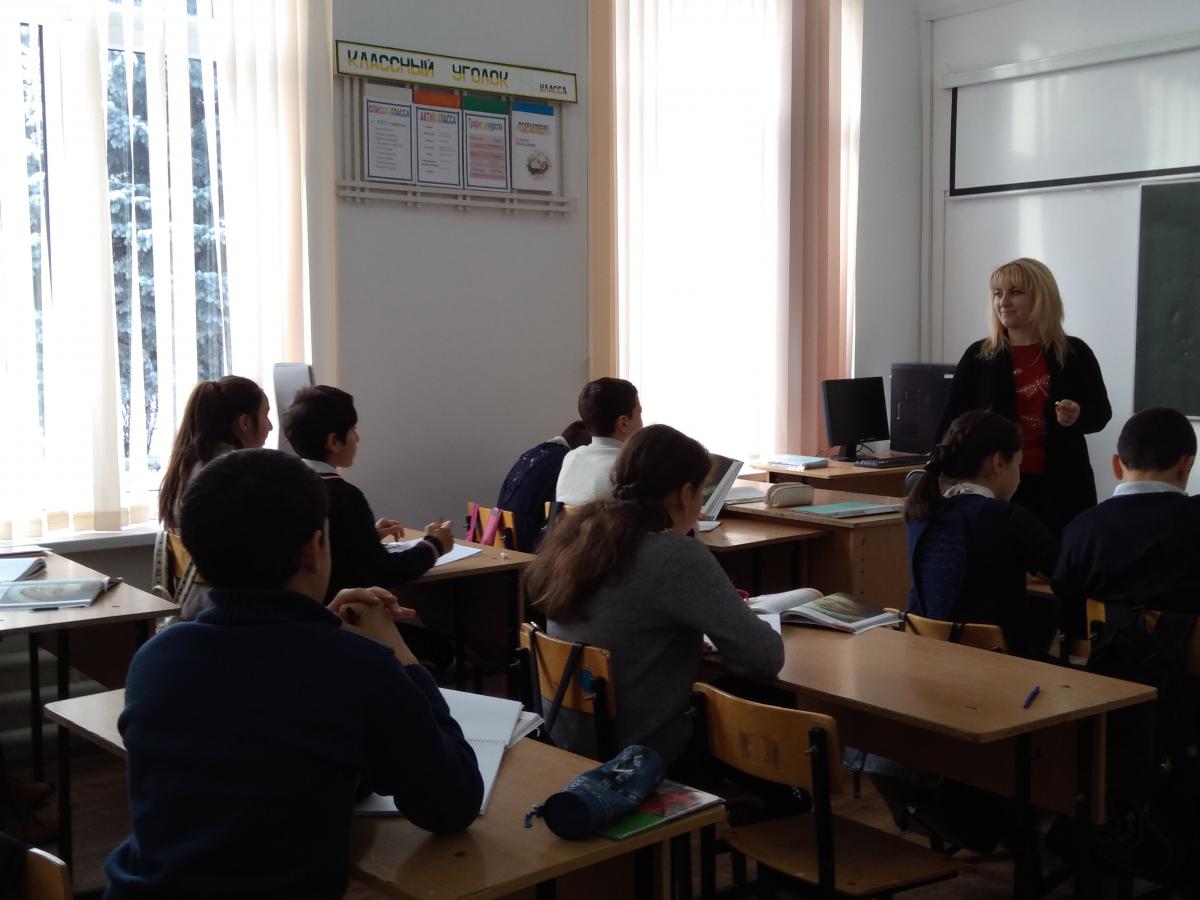 Акция "Радуга настроения" (3 день)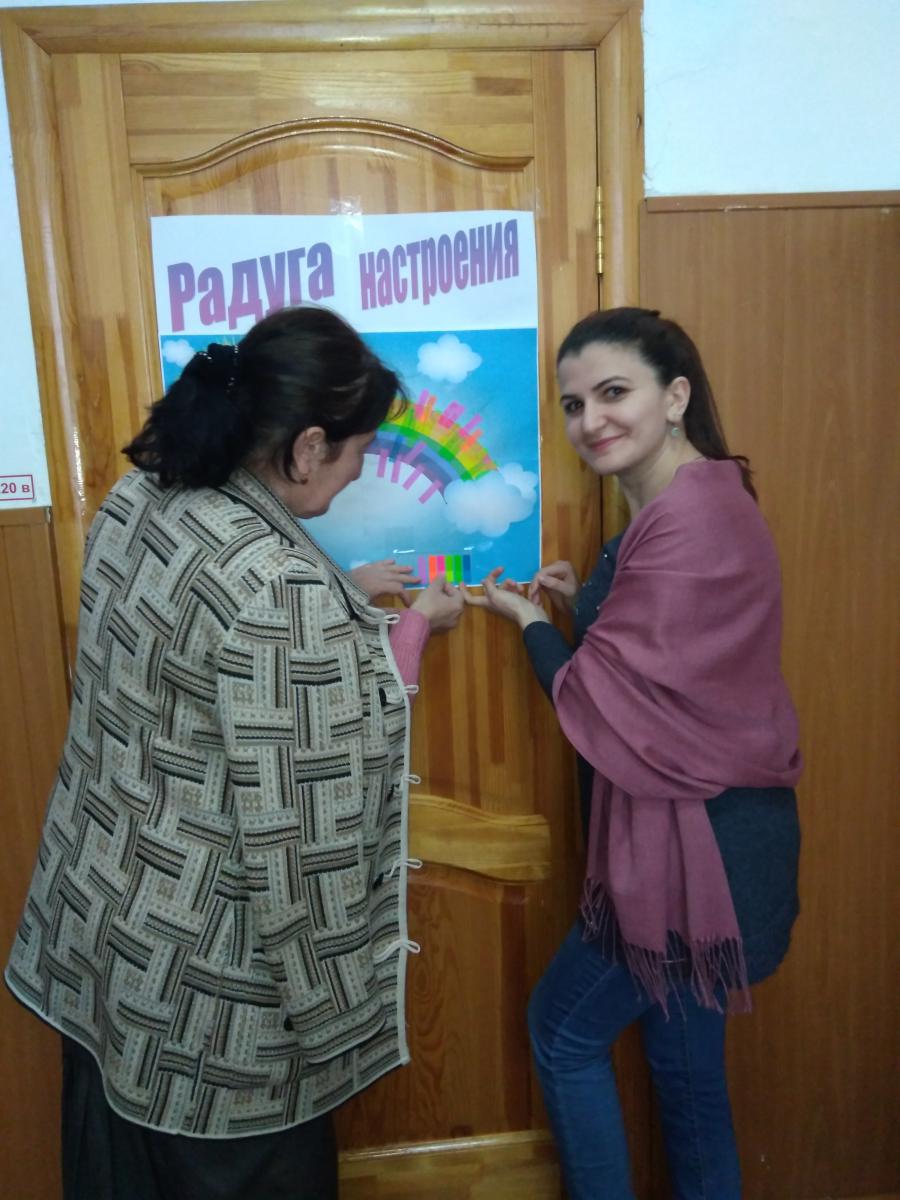 Проведен тренинг "Я в мире людей" с 4 "А" классом.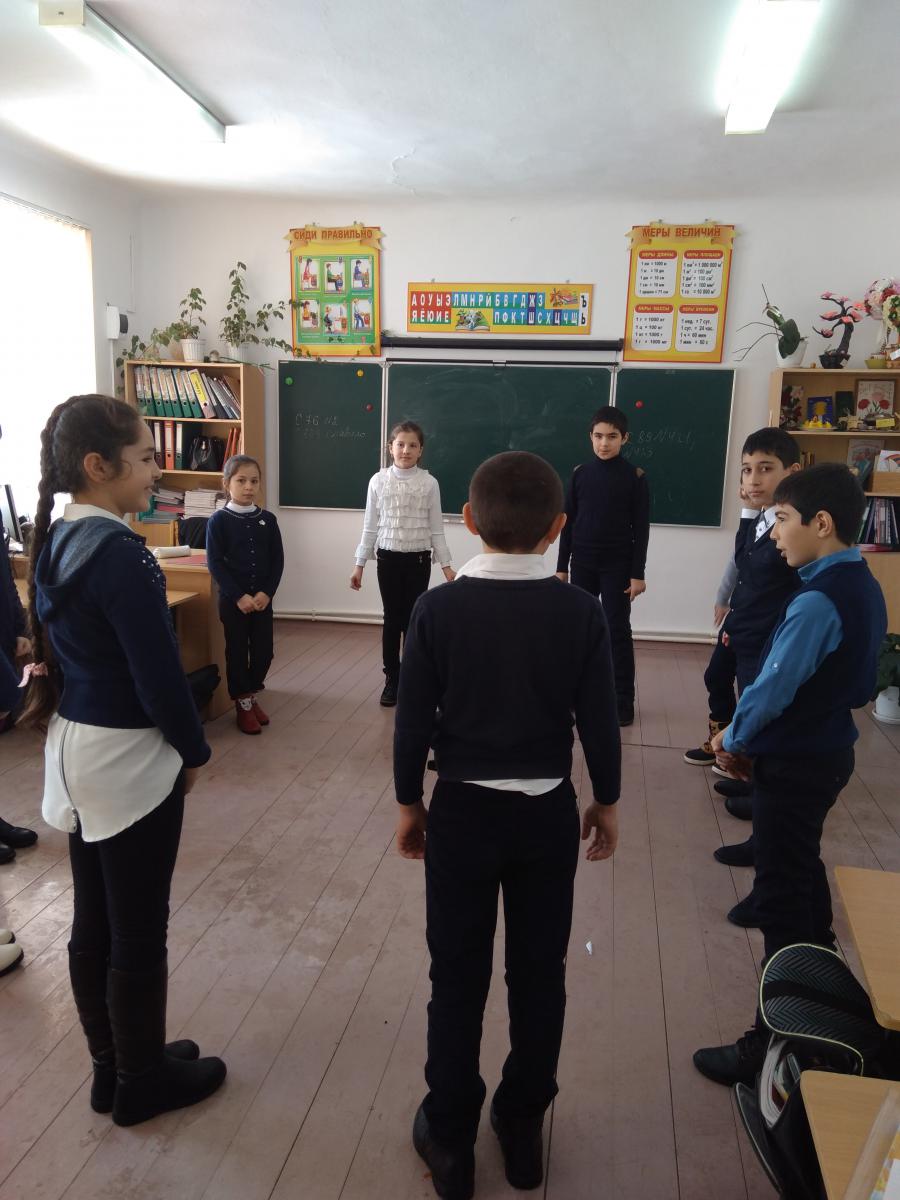 18.01.2018г. Выездной районный семинар психологов.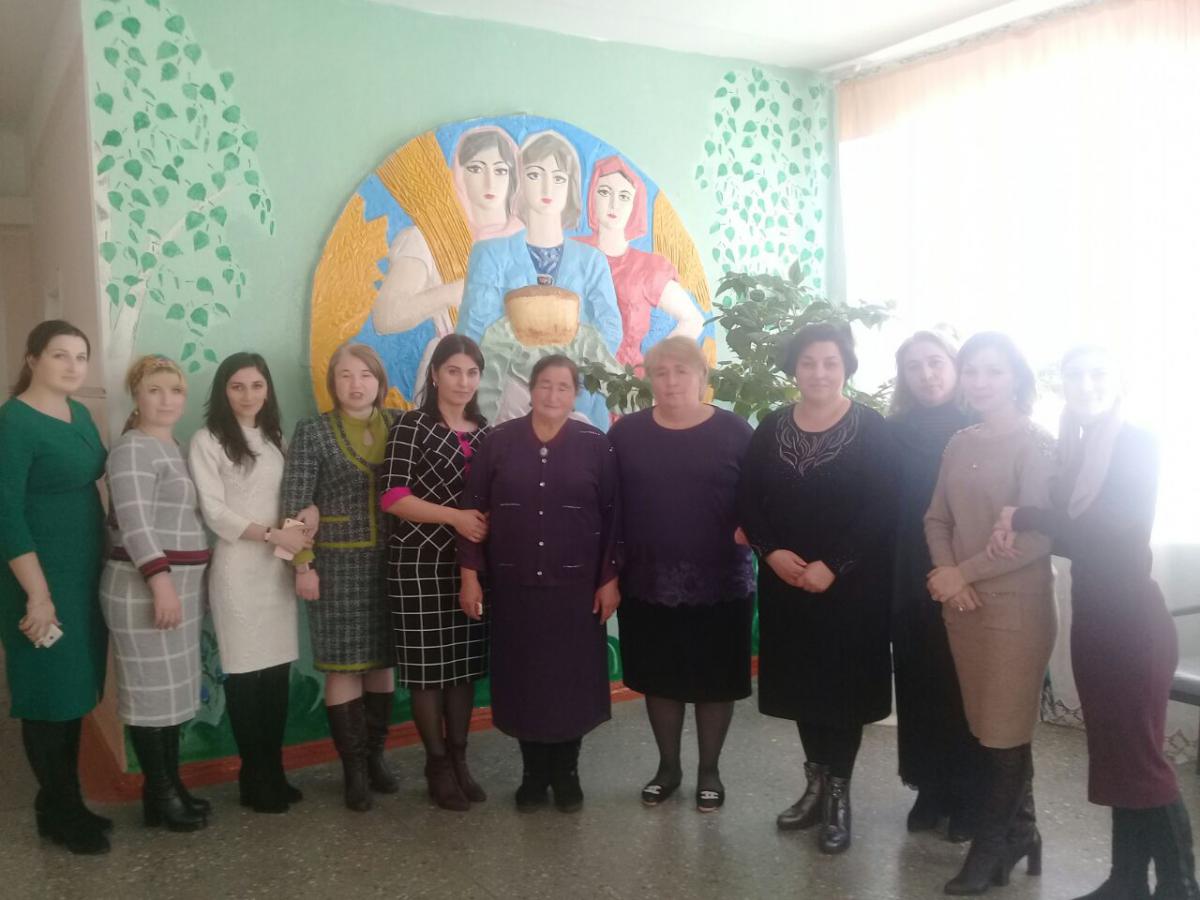 Педагогом - психологом МКОУ "СОШ №5 г. Усть-Джегуты", Хубиевой Л.Х.,  была проведена работа с 4 "А" классом МКОУ "СОШ ст. Красногорской"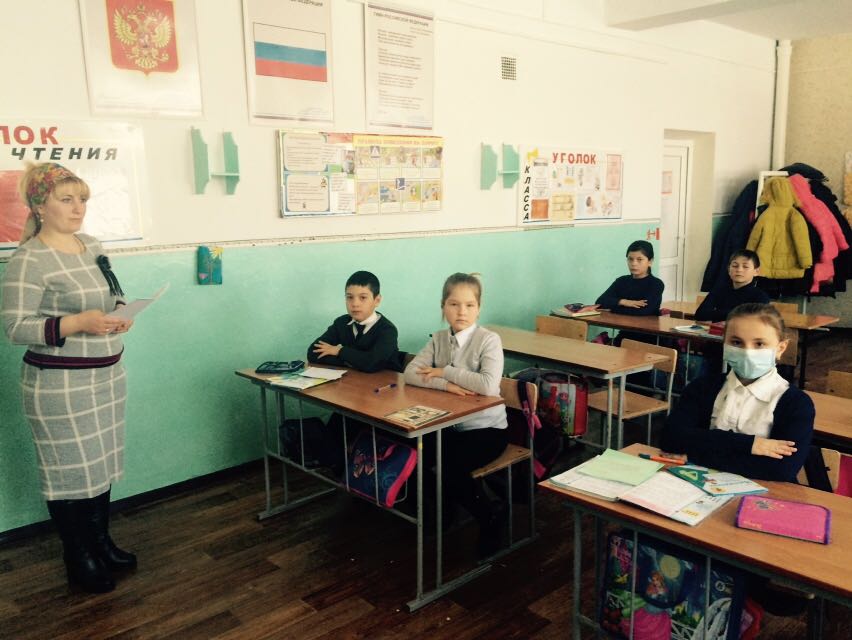 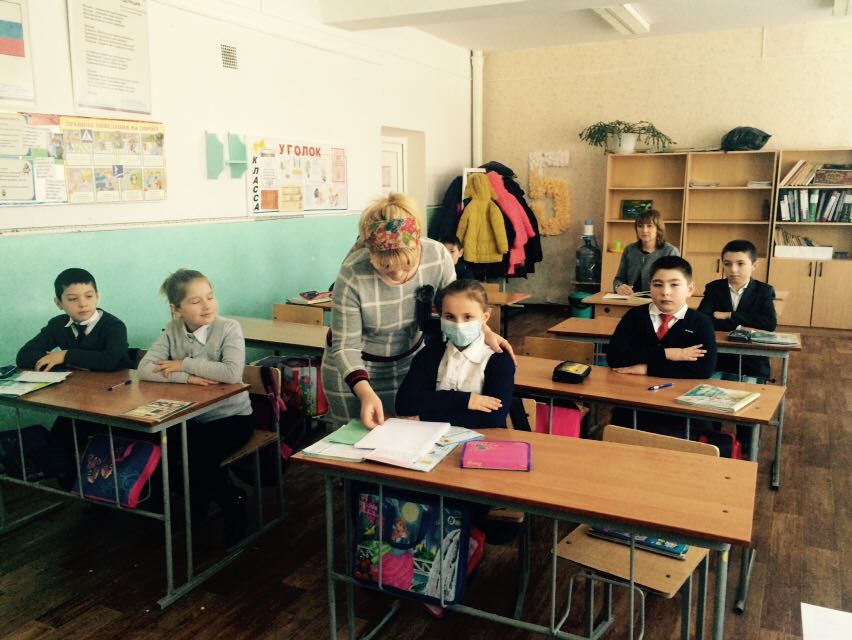 19.01.2018г.    Закрытие недели психологии.Тренинг "Я учусь владеть собой"в 7 классе.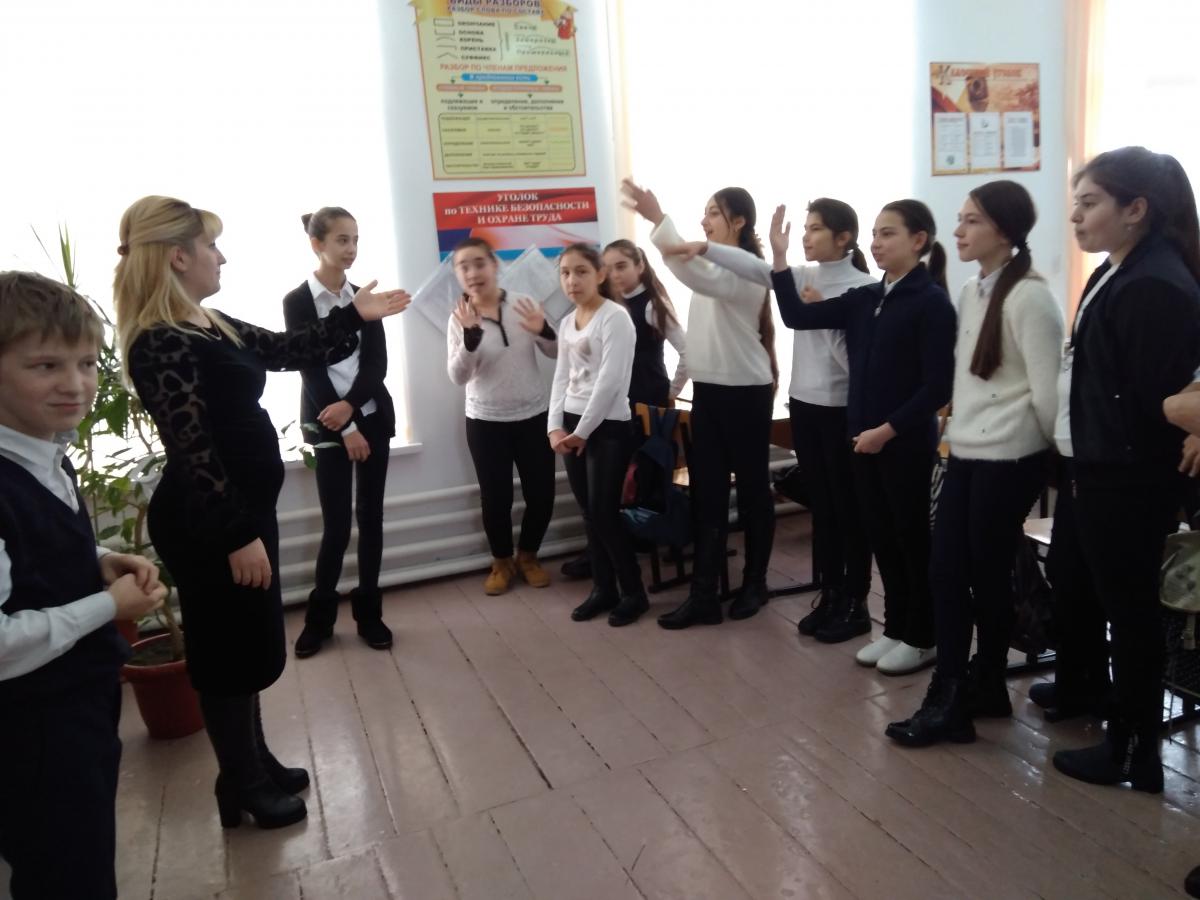  Игра - тренинг "Дружба" в 5 классе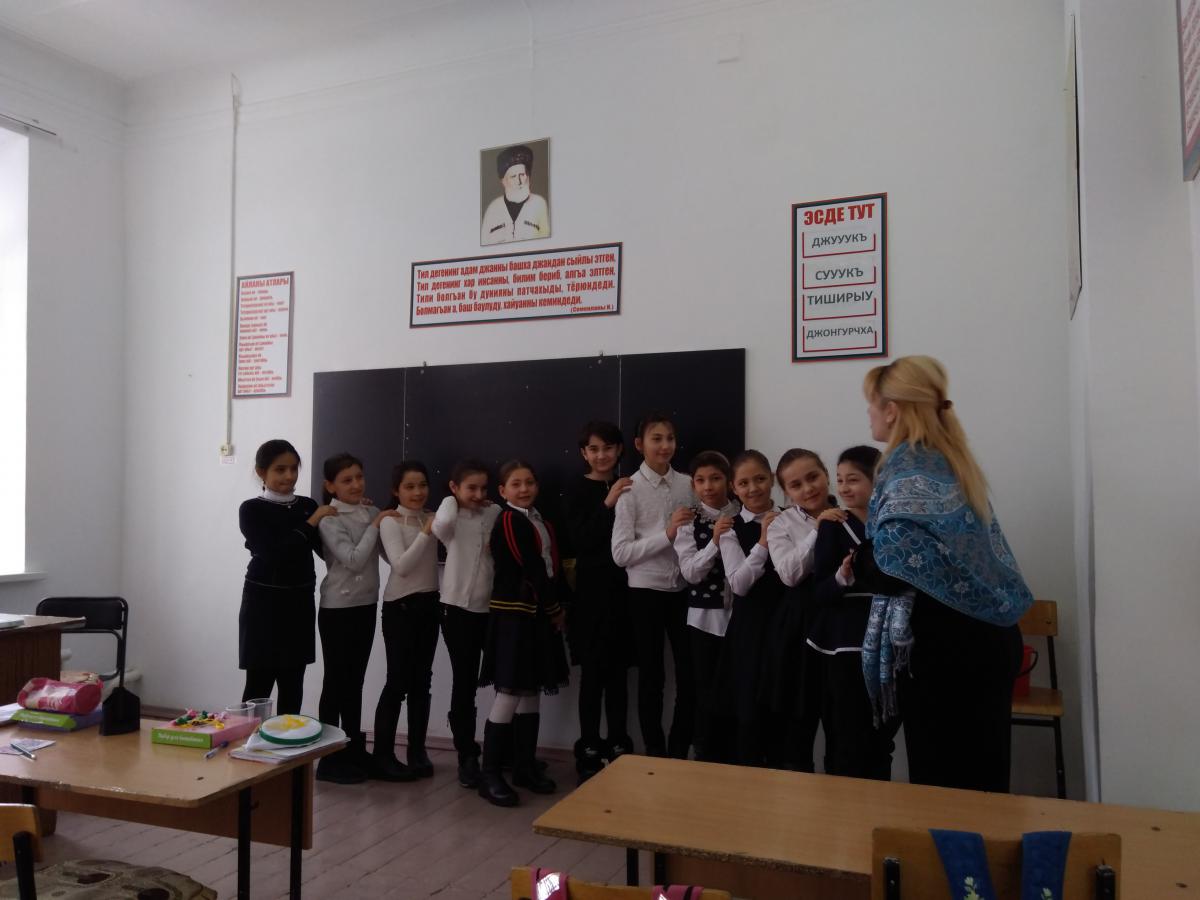 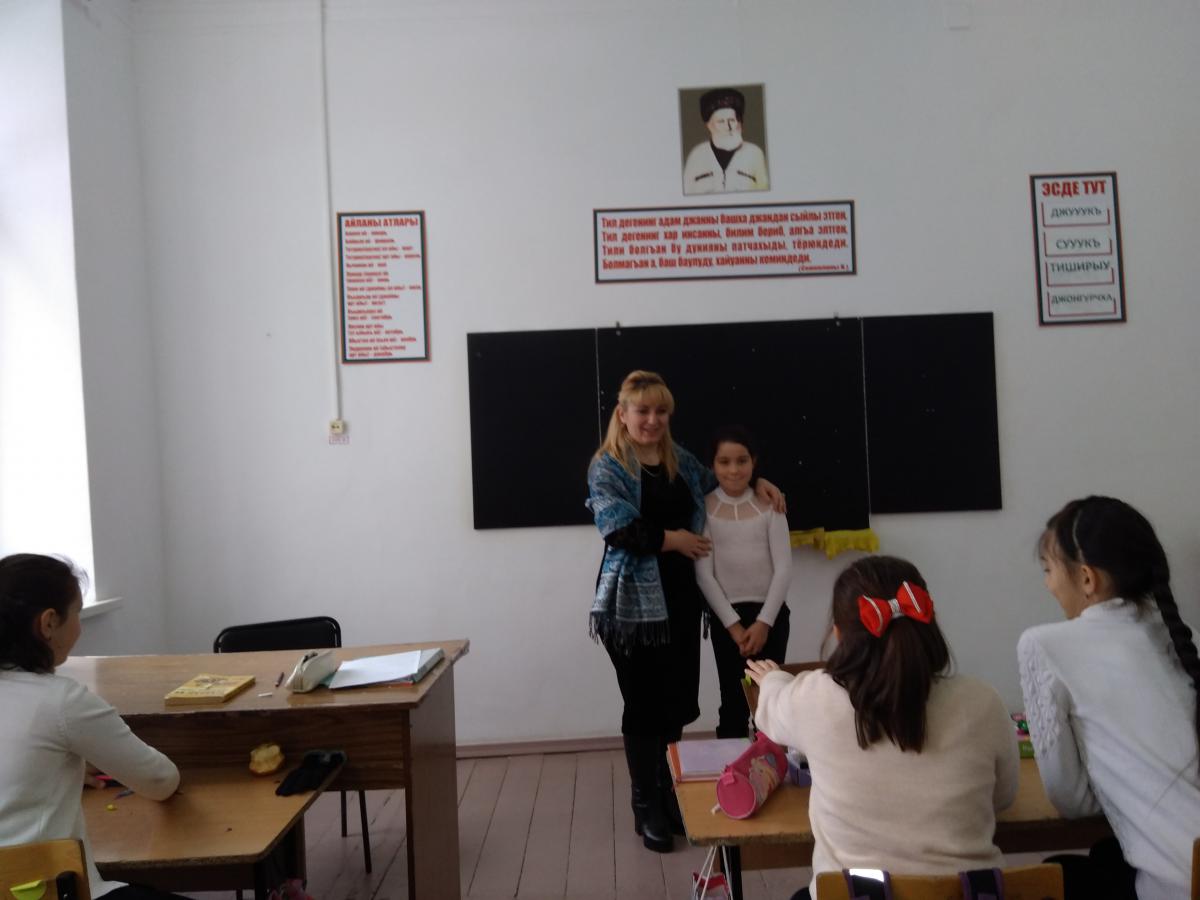 Час общения - тренинг в 1 "Б" классе "Умение дружить"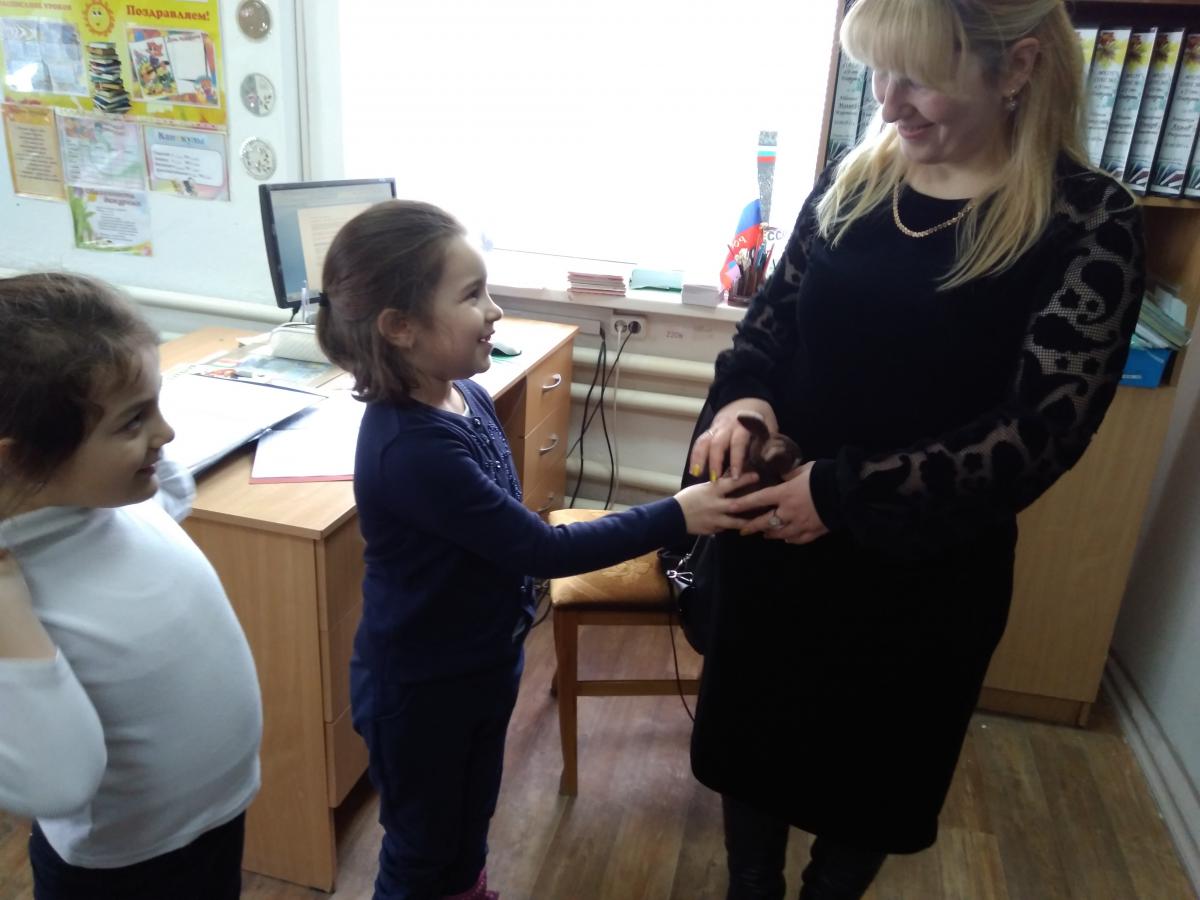 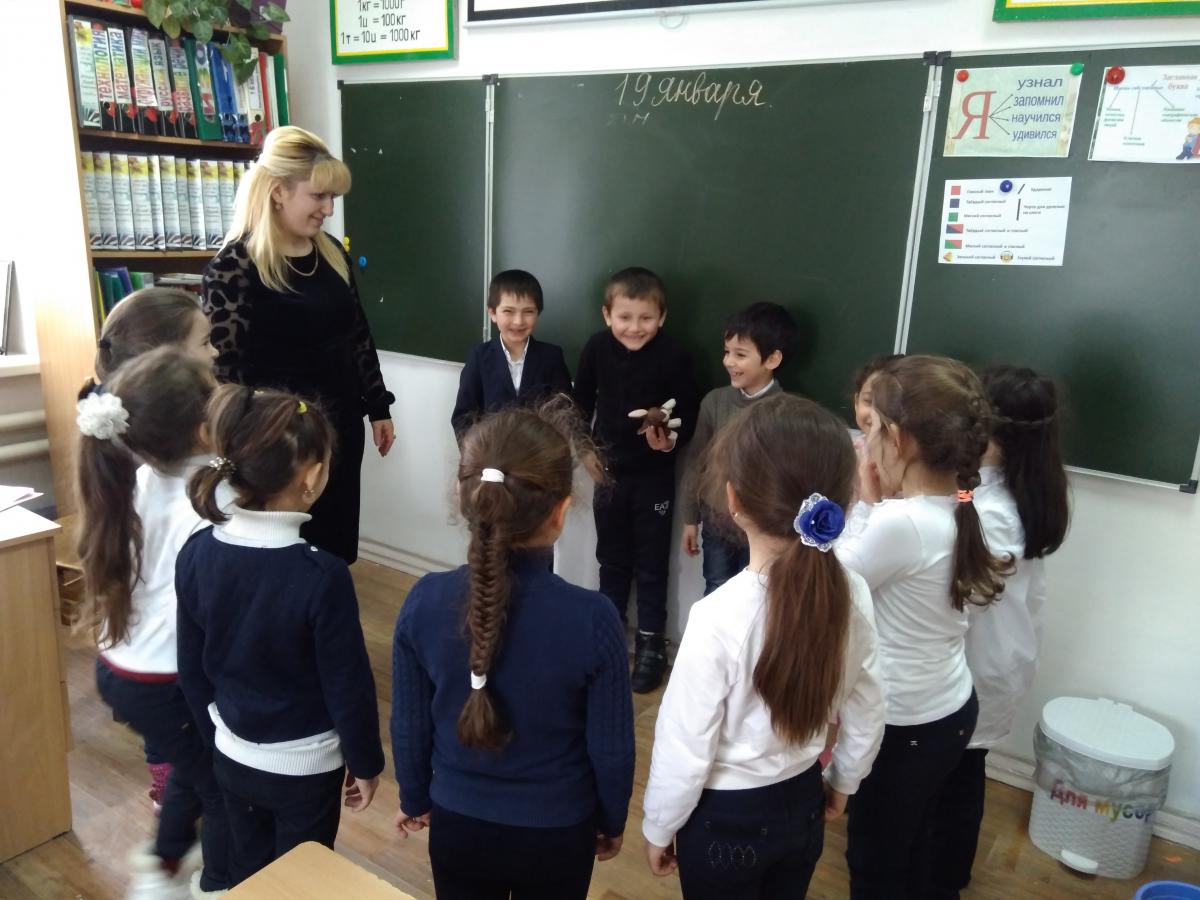 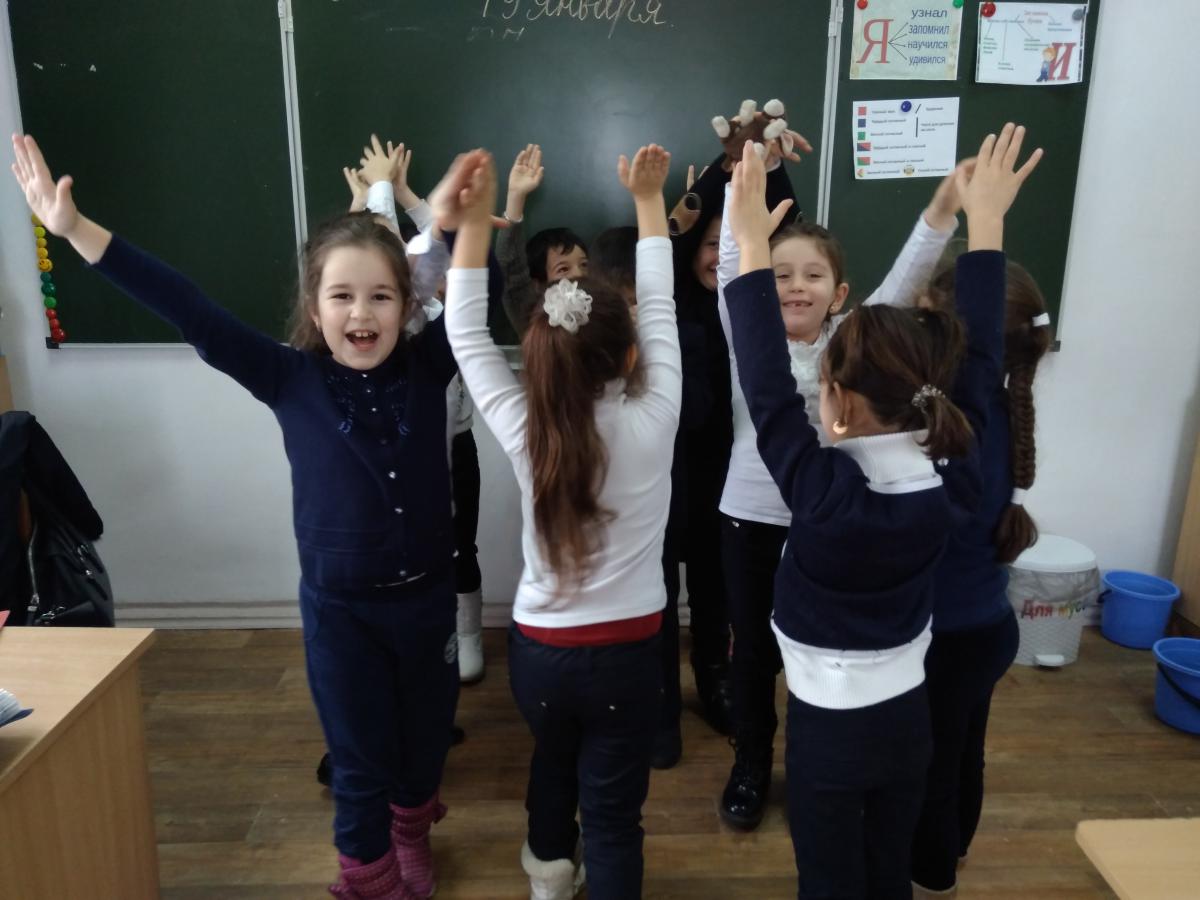 Игра-тренинг  с учащимися 10-11 классов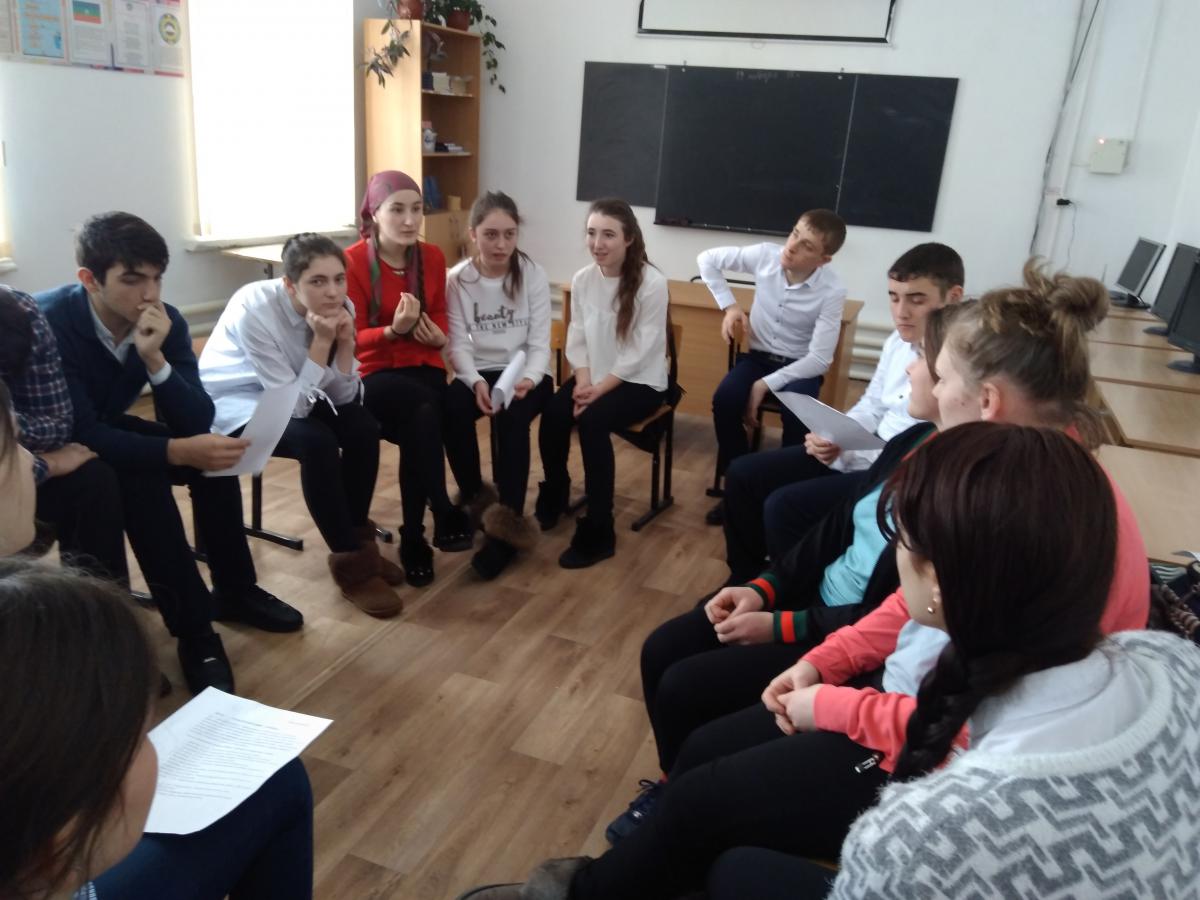 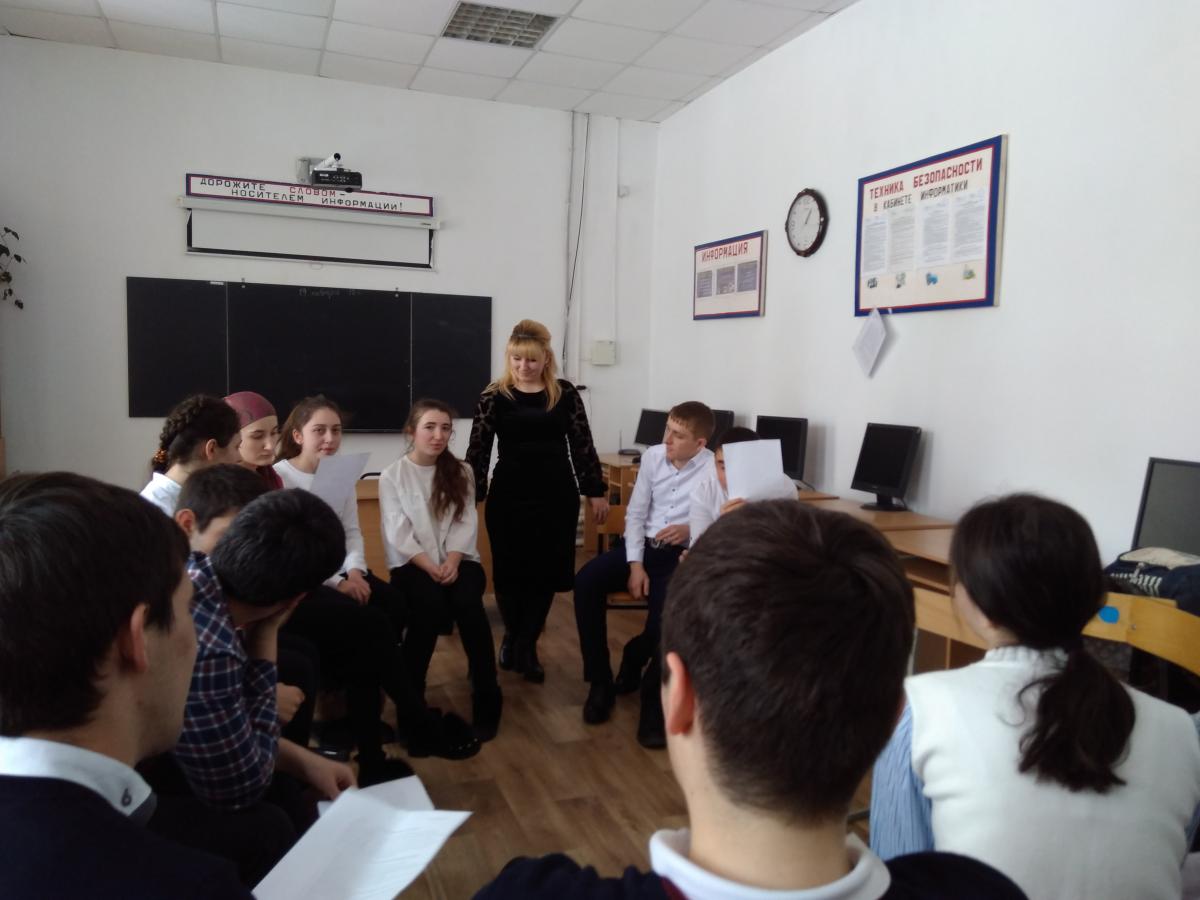 Завершение Акций "Радуга настроения" и  "Забор пожеланий"В течение всей недели учителя и учащиеся школы принимали активное участие в Акциях. Большое им за это СПАСИБО!!!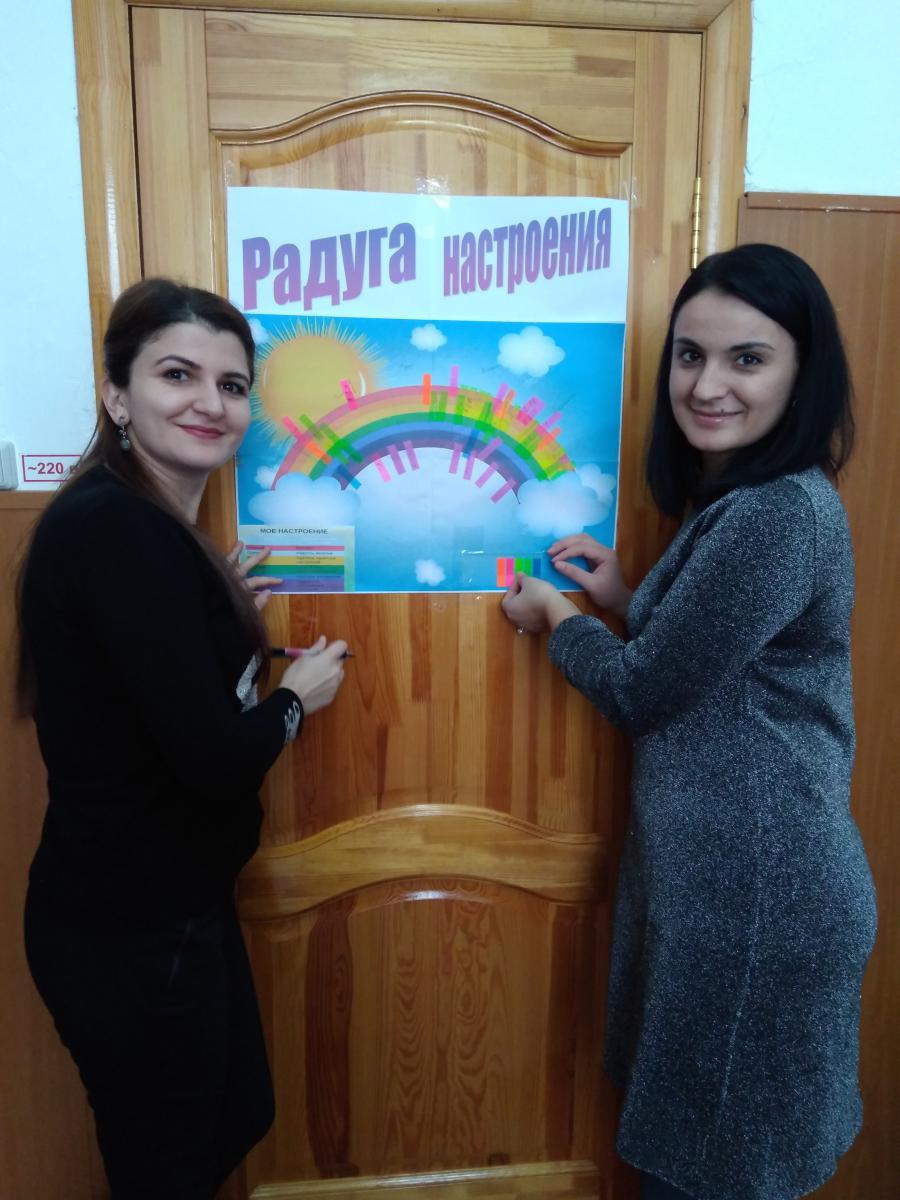 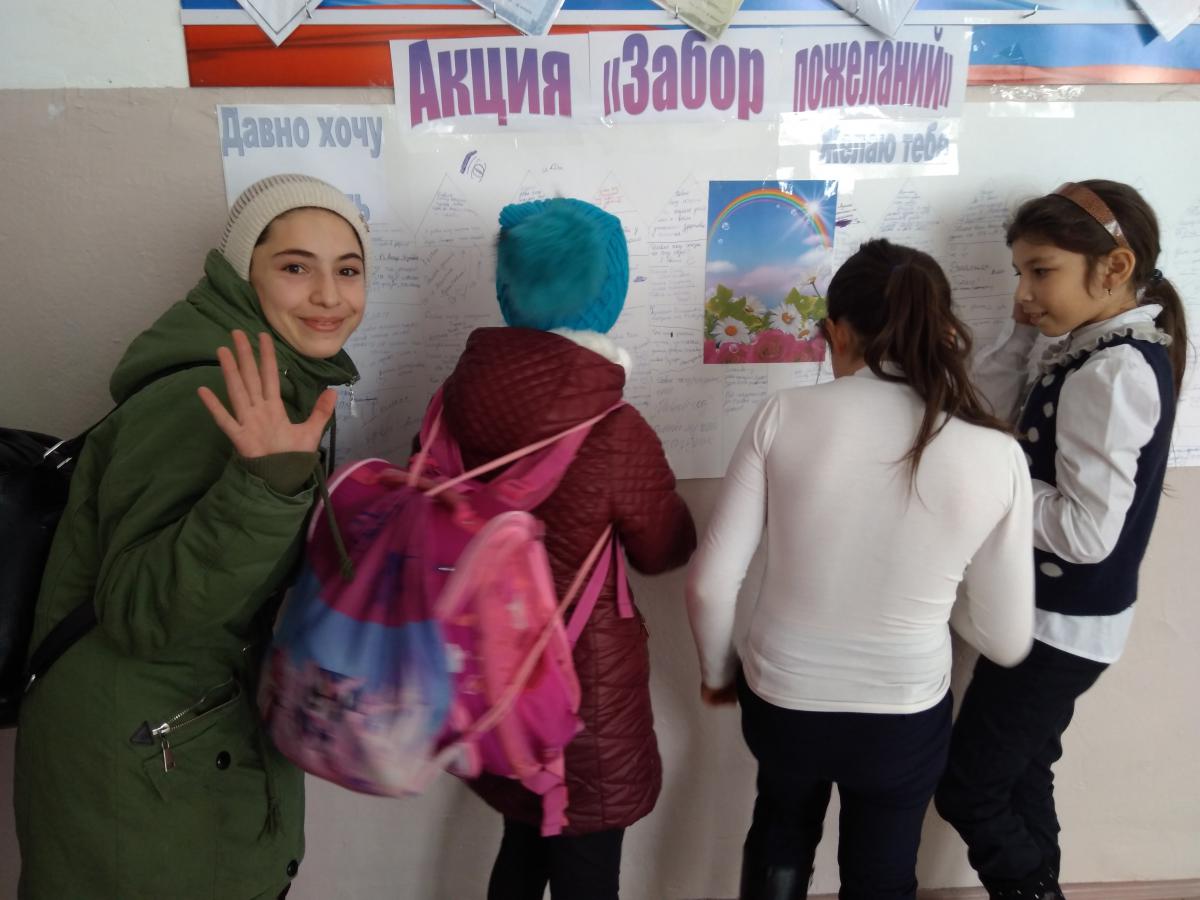 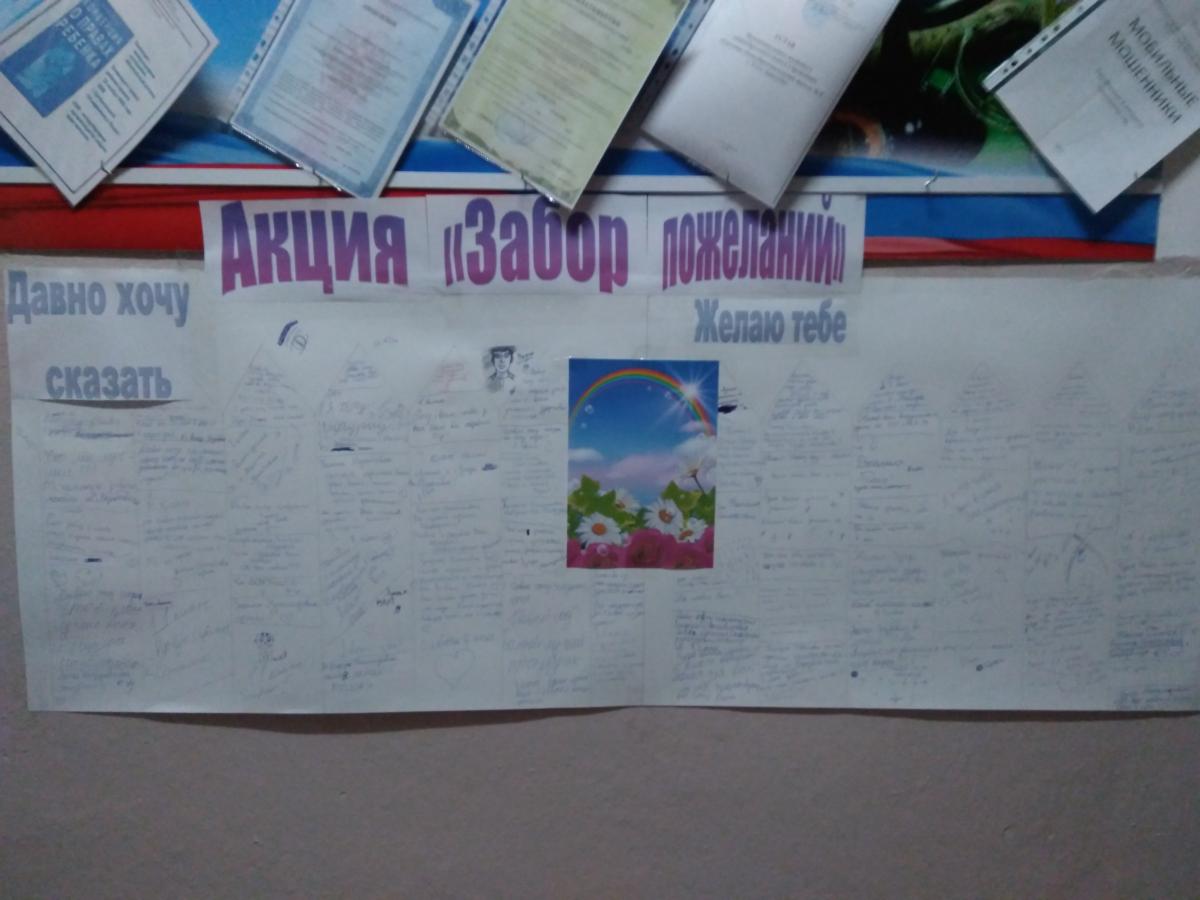 